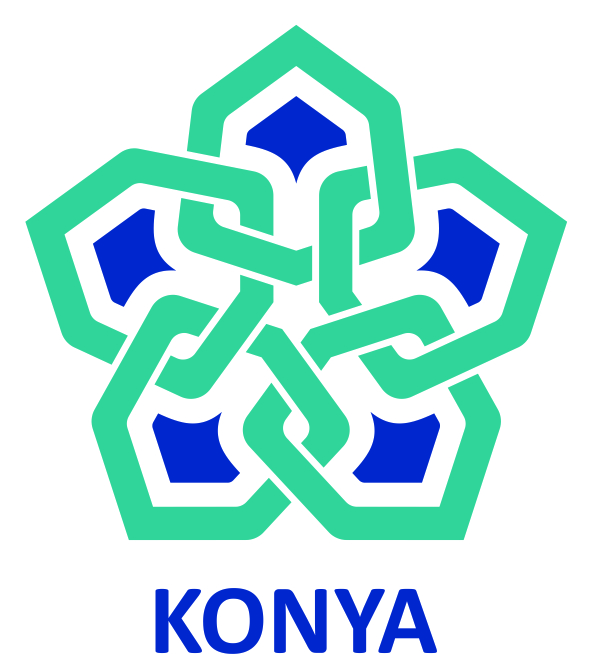 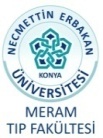 Adı, Soyadı, Ünvanı 			: Ana Proses Adı			:Alt Proses Adı			:Görevi					:Üst Yönetici/Yöneticileri		: Astları					: Hatice SERİNMeram Tıp Fakültesi DekanlığıKütüphaneTemizlik GörevlisiDekan / Fakülte Sekreteri SORUMLULUKLARI(İzinli olduğu dönemlerde Fakültedeki diğer temizlik personeli bakacaktır.)Kütüphane (Alt- Üst Kat) genel temizliği,Etik Kurul temizliği,Personel Birimi ve Asansör temizliği,Dekanlık giriş camları temizliği,